巴西联邦共和国文稿第3工作组意见草案发挥政府在互联网管理利益攸关多方框架中的作用第五届世界电信/信息通信技术（ICT）政策论坛（2013年，日内瓦），认识到不同组织、机构和实体为各利益攸关方更加平衡地参与与互联网管理相关的问题做出了宝贵贡献；强调a)	国际电联特别通过其成员的贡献和三个部门的活动在促进互联网持续发展方面发挥的建设性作用；b)	国家层面的开放和包容性利益攸关多方磋商机制具有重要和建设性作用，认为1	国际电联应与其他相关组织、机构和实体一道为成员国提供支持，确保政府在国际互联网管理的利益攸关多方框架内进行有效参与；2	互联网利益攸关多方管理模式必须继续由各自发挥其作用并履行其职责的所有方面予以参与，为此，所有利益攸关方都应本着诚意继续开展合作；请秘书长1	按照《突尼斯议程》第35a段，通过国际电联秘书处，支持发展中国家、特别是最不发达国家的能力建设，在与国际互联网相关的公共政策问题上行使其权利并履行其职责；2	继续推进国际电联内部决策进程的公开性和透明性。请成员国1	在现有互联网管理利益攸关多方框架内，为有关当前信息社会世界峰会（WSIS）议程的合作和参与讨论及《WSIS成果落实全面审议行动计划》（WSIS+10）的拟定献计献策；2	酌情为互联网的进一步发展和国际电联内相关问题的讨论做出具有建设性的贡献；3	与其他所有利益攸关方一道，积极参与利益攸关多方论坛并为之贡献力量。______________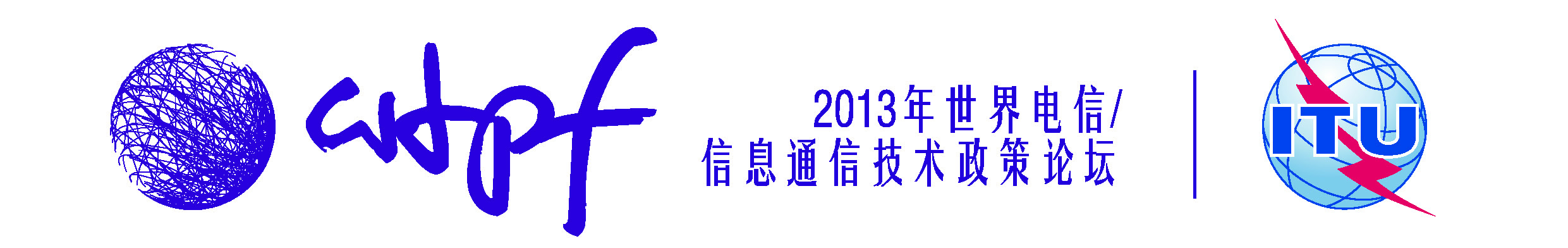 2013年5月14-16日，日内瓦2013年5月14-16日，日内瓦文件 WTPF-13/5(Rev.1)-C2013年5月16日原文：英文